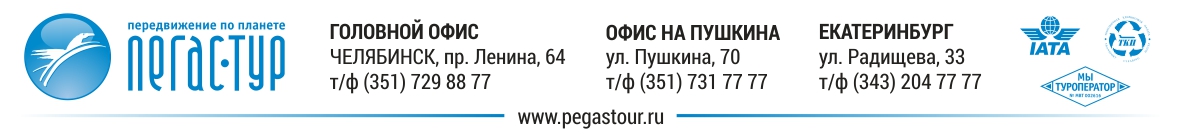 Список поездов, где действуют невозвратные тарифыПеревозчик АО «Федеральная пассажирская компания» (ФПК)Перевозчик АО «ТрансКлассСервис»(ТКС)Перевозчик ООО «Тверской Экспресс»Перевозчик АО «Пассажирская компания «Сахалин» (ПКС)№поездаМаршрутВагон/класс обслуживания№вагонаДата отправления015ЙМосква – Волгоградкупейный/2К7с 11.08.2019015ЖВолгоград - Москвакупейный/2К7с 11.08.2019025АСанкт-Петербург – Москвакупейный/2Э1с 19.05.2019026АМосква – Санкт-Петербургкупейный/2Э1с 19.05.2019049ЙСамара – Москвакупейный/2Х2с 02.06.2019050ММосква – Самаракупейный/2Х2с 02.06.2019104ВМосква – Адлеркупейный/2Т3с 30.06.2019104ЖАдлер – Москвакупейный /2Т3с 30.06.2019115ЙУфа – Москвакупейный/2Л11с 14.07.2019116ЙМосква – Уфакупейный/2Л11с 14.07.2019377ГНовый Уренгой – Казанькупейный/2Л4с 25.08.2019378ЙКазань – Новый Уренгойкупейный/2Л4с 25.08.2019642СРостов-на-Дону – Адлеркупейный/2Ф4с 16.06.2019642ЖАдлер – Ростов-на-Донукупейный/2Ф4с 16.06.2019737ЖВоронеж – Москвасидячий/2Ж7с 05.05.2019738ЖМосква – Воронежсидячий/2Ж7с 05.05.2019025ГИжевск – Москвакупейный/2Х3с 19.04.2019026ГМосква – Ижевсккупейный/2Х3с 19.04.2019739ЖВоронеж 1 – Москвасидячий/2Ж7с 19.04.2019740ЖМосква – Воронеж 1сидячий/2Ж7с 19.04.2019№ поездаМаршрутТип вагона/класс обслуживанияНомер вагона/местаДаты отправления 001ГКазань - Москвакупейный/2Т3,4/33-3620.01-28.04, 13.05-26.05.2019002Й Москва - Казанькупейный/2Т3,4/33-3620.01-28.04, 13.05-26.05.2019053Ж Чебоксары - Москвакупейный/2Т3,4/33-3620.01-28.04, 13.05-26.05.2019054Г Москва - Чебоксары купейный/2Т3,4/33-3620.01-28.04, 13.05-26.05.2019041Й Саранск - Москва купейный/2ТСВ/1Б14/33-36, 15/21-3612/17-1820.01-28.04, 13.05-26.05.2019 20.01-28.04, 13.05-26.05.2019042Й Москва - Саранск купейный/2ТСВ/1Б14/33-36, 15/21-3612/17-1820.01-28.04, 13.05-26.05.201920.01-28.04, 13.05-26.05.2019058Г Москва - Йошкар-Ола купейный/2ТСВ/1Б15,16/33-36 13/17-1820.01-28.04, 13.05-26.05.201920.01-28.04,13.05-26.05.2019058ЭЙошкар-Ола - Москвакупейный/2ТСВ/1Б15,16/33-3613/17-1820.01-28.04, 13.05-26.05.201920.01-28.04, 13.05-26.05.2019001И Москва - Волгоград купейный/2Т 15,18,19/33-36 20.01-28.04, 13.05-26.05.2019001Ж Волгоград - Москва купейный/2Т15,18,19/33-3620.01-28.04, 13.05-26.05.2019010А Москва - Псковкупейный/2Т 15,16/33-3608.03-28.04, 13.05-26.05.2019010Ч Псков - Москвакупейный/2Т 15,16/33-36 12.03-28.04, 13.05-26.05.2019017М Москва - Саратов купейный/2Укупейный/2Т1/33-363,4/33-3611.03-28.04, 13.05-26.05.2019 017Ж Саратов - Москва купейный/2У 1/33-3611.03-28.04, 13.05-26.05.2019 № поездаМаршрутТип вагона/класс обслуживанияНомер вагона/местаДаты отправления 019УСанкт-Петербург - Москвакупейный/2Э, 2Л, 2К9/1-3623.01-26.04.2019019УСанкт-Петербург- Москва –СВ/1Б, 1Л, 1У4/15-186/15-1824.02-26.04.2019020УМосква- Санкт-Петербург купейный/2Э, 2Л, 2К9/1-3623.01-26.04.2019020УМосква-Санкт-Петербург СВ/1Б, 1Л, 1У4/15-186/15-1824.02-26.04.2019№ поездаМаршрутТип вагона/класс обслуживанияНомер вагона/местаДаты отправления 603ЖЮжно-Сахалинск - НогликиКупейный/2К7С 01.04.2019604ЭНоглики - Южно-Сахалинсккупейный/2К5С 01.04.2019003ЭЮжно-Сахалинск - Ногликикупейный/2К6С 01.04.2019004ЭНоглики - Южно-Сахалинсккупейный/2К8С 01.04.2019